
ЛИТОВЕЗЬКА СІЛЬСЬКА РАДА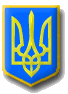 ВОЛОДИМИРСЬКОГО РАЙОНУ ВОЛИНСЬКОЇ ОБЛАСТІ Тридцять сьома сесія восьмого скликанняР І Ш Е Н Н ЯВід  20вересня 2023 року                с. Литовеж                                 № 37/12Про стан підготовки закладів освіти 
Литовезької сільської ради на 2023-2024 н.р.Заслухавши інформацію начальника гуманітарного відділу Литовезької сільської ради Руслана ГОЛОДЮКА про стан підготовки закладів освіти Литовезької сільської ради на 2023-2024 н.р. та роботи в осінньо-зимовий період в умовах воєнного стану, враховуючи  рекомендації постійної комісії з питань освіти, фізичного виховання, культури, охорони здоров’я, соціальної політики, регламенту та депутатської етики, Литовезька сільська рада ВИРІШИЛА:1. Інформацію начальника гуманітарного відділу Литовезької сільської ради Руслана ГОЛОДЮКА взяти до відома (додається).2. Гуманітарному відділу сільської ради:2.1. вжити заходів щодо належного функціонування закладів освіти протягом 2023-2024 навчального року та роботи їх в осінньо-зимовий період в умовах воєнного стану;2.2. продовжити роботу щодо матеріально-технічного забезпечення закладів освіти територіальної громади та внутрішнього облаштування укриттів для учасників освітнього процесу, відповідно до норм чинного законодавства;2.3. створити умови для забезпечення безпеки учасників освітнього процесу.3. Контроль за виконанням рішення покласти на постійну комісію з питань освіти, фізичного виховання, культури, охорони здоров’я, соціальної політики, регламенту та депутатської етики..Сільський голова                                                                 Олена КАСЯНЧУКГолодюк 0985127561